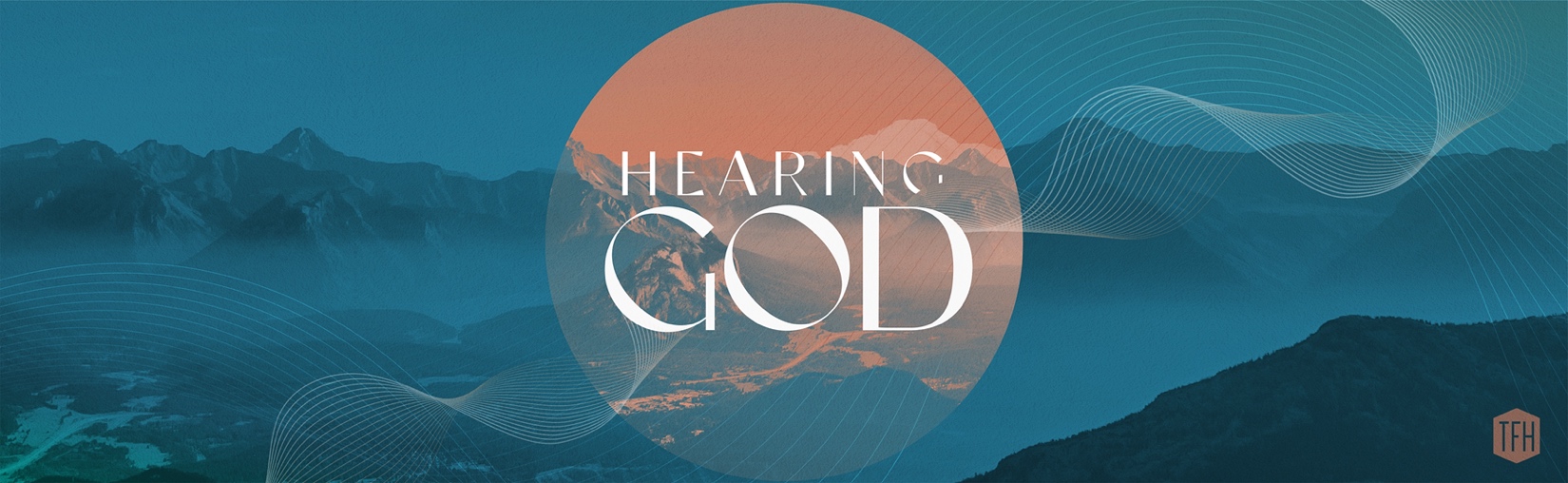 Hearing God Through Others Pastor Hilary Harris02.05.2023The Emphasis of Relationship and Submission Throughout the WordThe Father, The Son (The Word) & The Spirit (Genesis 1 & 1 John 1) Adam and Eve in relationship with GodJesus submitted himself to the Father (John 5:30) New Testament Church Model: Jesus ascends to heaven and leaves a model for conducting our affairs as a church to the New Testament believers. [Ephesians 4:11-12a, ESV]11 And he gave the apostles, the prophets, the evangelists, the shepherds and teachers, 12 to equip the saints for the work of ministry, for building up the body of Christ…[1 Peter 5:5, ESV]In the same way, you who are younger, submit yourselves to your elders. All of you, clothe yourselves with humility toward one another, because, “God opposes the proud but shows favor to the humble.”[Hebrews 13:17, ESV]Obey your leaders and submit to them, for they are keeping watch over your souls, as those who will have to give an account. Let them do this with joy and not with groaning, for that would be of no advantage to you.The Kingdom of God was never designed for lone wolves. It was designed for dependent sheep.[1 Kings 12:8, ESV]But Rehoboam rejected the advice the elders gave him and consulted the young men who had grown up with him and were serving him.Lesson: Don’t just surround yourself with people who tell you what you want to hear.[2 Timothy 4:3-4, ESV]3 For the time is coming when people will not endure sound teaching, but having itching ears they will accumulate for themselves teachers to suit their own passions, 4 and will turn away from listening to the truth and wander off into myths.The Blessings of Counsel:There are safety and security[Proverbs 11:14, ESV]Where there is no guidance, a people falls, but in an abundance of counselors there is safety.[Proverbs 1:33, ESV]but whoever listens to me will dwell secure and will be at ease, without dread of disaster.”There is strength and victory [Proverbs 24:5-6, ESV]5 A wise man is full of strength, and a man of knowledge enhances his might, 6 for by wise guidance you can wage your war, and in abundance of counselors there is victory.There Is Life[Proverbs 10:17, ESV]Whoever heeds instruction is on the path to life, but he who rejects reproof leads others astray.How can we hear God’s voice through others?Seek It[Proverbs 19:20, ESV]Listen to advice and accept instructions, that you may gain wisdom in the future.[Proverbs 3:13, ESV]Blessed is the one who finds wisdom, and the one who gets understanding.[Proverbs 4:5, ESV]Get wisdom; get insight; do not forget, and do not turn away from the words of my mouth.When it gets uncomfortable, lean in! Run towards cover not away from it!How can we hear God’s voice through others?Submit to it (Maintain a heart of humility) [2 Samuel 12:9-13, ESV]9 Why have you despised the word of the Lord, to do what is evil in his sight? You have struck down Uriah the Hittite with the sword and have taken his wife to be your wife and have killed him with the sword of the Ammonites. 10 Now therefore the sword shall never depart from your house, because you have despised me and have taken the wife of Uriah the Hittite to be your wife.’ 11 Thus says the Lord, ‘Behold, I will raise up evil against you out of your own house. And I will take your wives before your eyes and give them to your neighbor, and he shall lie with your wives in the sight of this sun. 12 For you did it secretly, but I will do this thing before all Israel and before the sun.’” 13 David said to Nathan, “I have sinned against the Lord.” And Nathan said to David, “The Lord also has put away your sin; you shall not die.[Psalm 51:10-11; 17, ESV]10 Create in me a clean heart, O God, and renew a right spirit within me. 11 Cast me not away from your presence, and take not your Holy Spirit from me. 17 The sacrifices of God are a broken spirit; a broken and contrite heart, O God, you will not despise.[Psalm 138:6, NLT]Though the LORD is great, he cares for the humble, but he keeps his distance from the proud.God cannot speak to the self-sufficient. But He draws near to the heart of the submitted. God cannot despise people who seek the shelter of unity and community.He rests on them.Key Points: How can we hear God’s voice through others?Seek ItSubmit to It (Maintain a heart of humility)Applications for the Week:This week pray and invite someone who has submitted themselves to Jesus’ Lordship and who walks in a level of wisdom that we don’t possess to have permission to speak into your life on a regular basis.Discussion Questions:Share a time when you asked God for provision, and it came through someone.Why are some Christians living in confusion? How can we walk in truth and clarity?Where have you seen a framework for relational dependency in the Bible?What does equipping the saints look like in our present day and culture? How do covering and equipping as believers work together in this process?What are some characteristics we should look for in someone who we know hears from God?Who are some significant figures in your life whose discernment you trust? Do you regularly invite their wisdom?What type of blessings open when we receive counsel? How do you typically respond when someone corrects you? How have you seen these responses impact your life over time?Pastor Hilary said, “God cannot speak to the self-sufficient. Why does maintaining a heart of humility help with our posture to receive from God? 